Czwartek, 25.06.20r.Wakacje z uśmiechem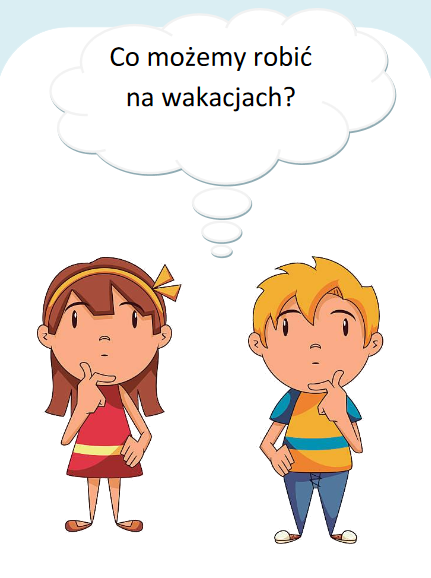 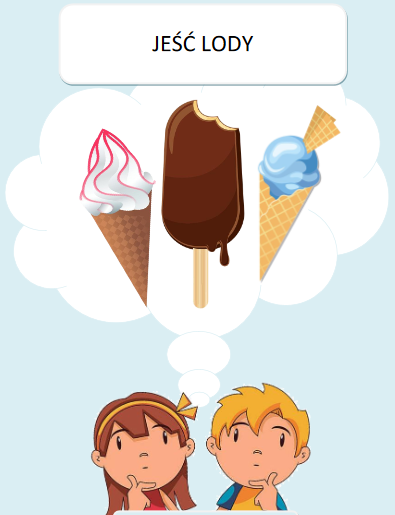 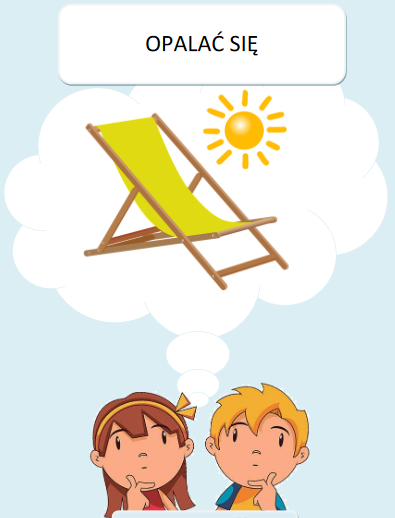 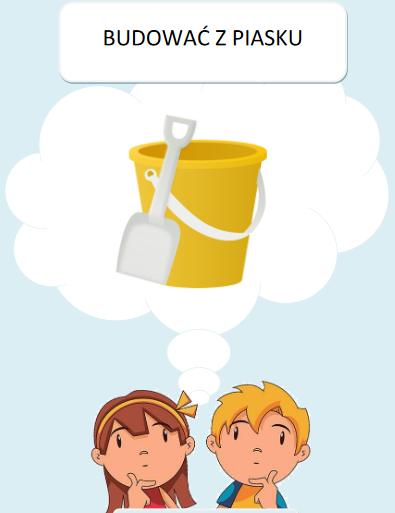 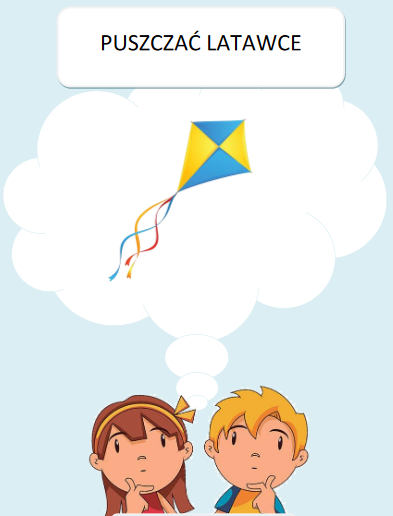 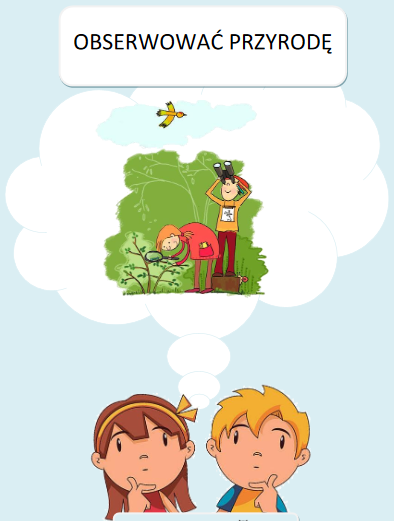 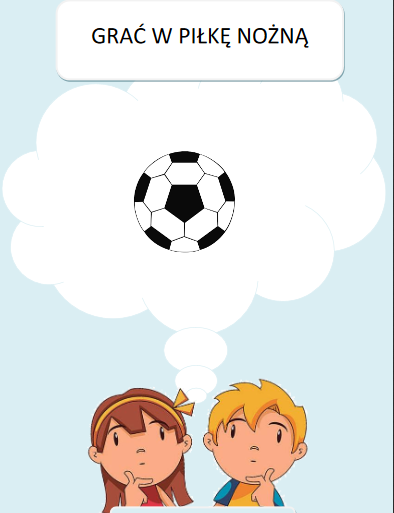 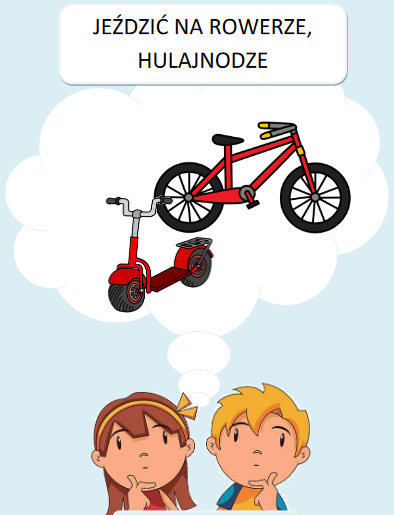 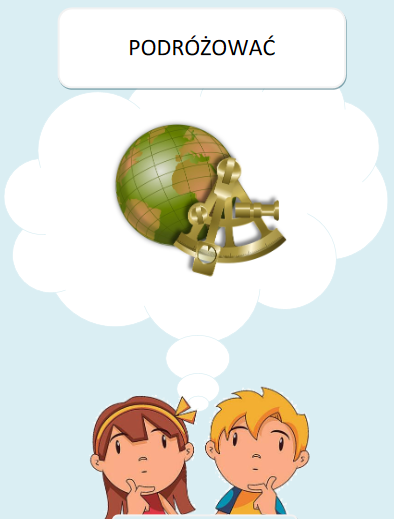 2. Podróżować można też po dywanie – zwłaszcza, kiedy pada deszcz. Przypomnijcie sobie jakie to figury i zróbcie z nich pociąg.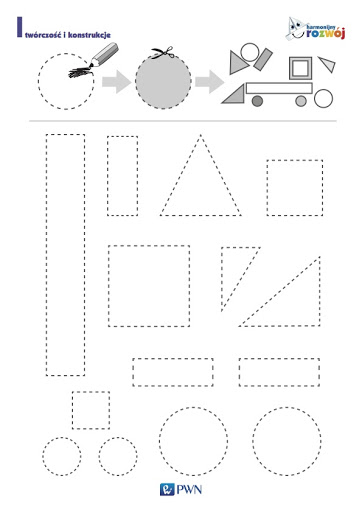 3. Opowieść ruchowa z wykorzystaniem tamburynu.Tamburyn, nagranie muzyki relaksacyjnej..4. Podczas zabaw w ogrodzie można puszczać latawca. Najpierw go narysujcie. 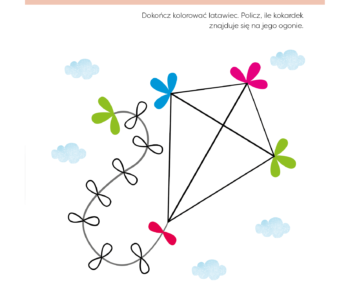 Miłych zabaw !Dzieci zajmują dowolnie miejsca na dywanie. Rodzic rozpoczyna opowiadanie, równocześnie gra na tamburynie / bądź klaszcze/. Dzieci obrazują tekst, wykonując ruchy zgodne z wystukiwanym rytmem.Zamykamy na chwilę oczy. Są wakacjeJesteśmy nad morzem. Szumią morskie fale. równocześnie rysują w powietrzu fale,Małe fale – szumią cicho. Duże fale – szumią głośnoTeraz wchodzimy do morza. Skaczemy przez fale. Uwaga! Mała fala.Teraz zbliża się duża fala. Pływamy w morzu. Trochę jesteśmy zmęczeniWychodzimy na brzegi przez chwilę odpoczywamy.Leżymy na ciepłym piaskui słuchamy głosów mew.Czas wyruszyć w góry. Zdobywamy wysokie szczyty. W górach można spotkać echo, echo, echo… Dzieci:naśladują głos fal, wypowiadajązgłoski: szuuuuuu,naśladują szum fal cichym głosem,naśladują szum fal donośnym głosem,wykonują ruchy zgodnie z opowieścią ,wykonują mały wyskok w górę,wykonują wysoki wyskok w górę,kładą się na brzuchach, naśladują pływanie,kładą się na plecach i zamykają oczy,wstają, miarowo oddychają, wykonująciężkie kroki,powtarzają słowo: echo